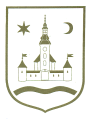 REPUBLIKA HRVATSKA					ZAGREBAČKA ŽUPANIJA	OPĆINA POKUPSKO            Općinsko vijeće						Na temelju članka 67. stavak 1. Zakona o komunalnom gospodarstvu (Narodne novine, br. 68/18, 110/18 i 32/20) i članka 33. Statuta Općine Pokupsko (Glasnik Zagrebačke županije, br. 13/21) Općinsko vijeće Općine Pokupsko na svojoj __. sjednici održanoj dana __2023. godine donosiIZMJENE I DOPUNE PROGRAM GRAĐENJA OBJEKATA I UREĐAJA KOMUNALNE INFRASTRUKTURE U OPĆINI POKUPSKO ZA 2023. GODINUČlanak 1. U Programu građenja objekata i uređaja komunalne infrastrukture u Općini Pokupsko za 2023. godinu (Glasnik Zagrebačke županije, br. 51/22) (u daljnjem tekstu: Program) mijenja se članak 2. koji izmijenjen glasi:„Ovim Programom predviđa se građenje slijedećih objekata, odnosno uređaja komunalne infrastrukture na području Općine Pokupsko u 2023. godini: Građevine komunalne infrastrukture koje će se graditi u uređenim dijelovima građevinskog područja: Građevine komunalne infrastrukture koje će se graditi izvan građevinskog područja: Postojeće građevine komunalne infrastrukture koje će se rekonstruirati i način rekonstrukcije:Program gradnje građevina za gospodarenje otpadom i sanacije neusklađenih odlagalištaČlanak 2.„U skladu sa sadržajem Programa prikazanim u Članku 1., troškovi Programa raspoređuju se na slijedeće izvore financiranja: Članak 3.Ove I. izmjene i dopune Programa stupaju na snagu prvog dana od dana objave u Glasniku Zagrebačke županije. KLASA: URBROJ: U Pokupskom, 2023. godine 								Predsjednik Općinskog vijeća									   Stjepan SučecR.br.Vrsta i naziv komunalne infrastrukture  / Izvori2023. (EUR)I. izmjeneVrsta troška1.1.Javne zelene površine16.590,3516.590,351.1.1.Nogometno igralište Lukinić Brdo – Lukinići6.636,146.636,14Opći prihodi i primiciOpći prihodi i primici6.636,146.636,14Radovi1.1.2.Nogometno igralište Pokupsko - Stepanci3.318,073.318,07Opći prihodi i primiciOpći prihodi i primici3.318,073.318,07Oprema1.1.3.Nogometno igralište Hotnja6.636,146.636,14Opći prihodi i primiciOpći prihodi i primici6.636,146.636,14RadoviR.br.Vrsta i naziv komunalne infrastrukture  / Izvori2023. (EUR)I. izmjeneVrsta troška2.1.GrobljaGroblja92.985,60124.422,722.1.1.Groblje PokupskoGroblje Pokupsko53.089,12   53.089,12Opći prihodi i primiciOpći prihodi i primiciOpći prihodi i primiciOpći prihodi i primiciOpći prihodi i primici50.434,6750.434,67Radovi (staze)Opći prihodi i primiciOpći prihodi i primiciOpći prihodi i primiciOpći prihodi i primiciOpći prihodi i primici2.654,452.654,45Stručni nadzor2.1.2.Groblje Lukinić Brdo9.370,239.370,23Opći prihodi i primiciOpći prihodi i primiciOpći prihodi i primiciOpći prihodi i primiciOpći prihodi i primici1.406,861.406,86Geodetski elaborat – evidentiranje stvarnog položajaOpći prihodi i primiciOpći prihodi i primiciOpći prihodi i primiciOpći prihodi i primiciOpći prihodi i primici1.327,231.327,23Imovinsko-pravni odnosiOpći prihodi i primiciOpći prihodi i primiciOpći prihodi i primiciOpći prihodi i primiciOpći prihodi i primici6.636,146.636,14Izvedbeni projekt2.1.3.Groblje Lijevi ŠtefankiGroblje Lijevi ŠtefankiGroblje Lijevi Štefanki6.636,146.636,14Opći prihodi i primiciOpći prihodi i primiciOpći prihodi i primiciOpći prihodi i primiciOpći prihodi i primici6.636,146.636,14Otkup zemljišta2.1.4.Groblje Hotnja23.890,1155.327,23PomoćiPomoćiPomoćiPomoćiPomoći22.562,8854.000,00Radovi (ograda)Opći prihodi i primiciOpći prihodi i primiciOpći prihodi i primiciOpći prihodi i primiciOpći prihodi i primici1.327,231.327,23Stručni nadzor2.2.Javne zelene površine6.636,146.636,142.2.1Kupalište Posavci  6.636,146.636,14Opći prihodi i primiciOpći prihodi i primiciOpći prihodi i primici6.636,146.636,14Izgradnja R.br.Vrsta i naziv komunalne infrastrukture  / Izvori2023. (EUR)Vrsta troška3.1.Javne zelene površine0,0080.000,003.1.1.Dječja igrališta0,0080.000,00OpremaPomoći                    0,00Pomoći                    0,0080.000,003.2.Javna rasvjetaJavna rasvjeta22.297,4317.000,003.2.1.3.2.1.Pokupsko (osim Dr. Franje Tuđmana i Trga Pavla Štoosa), Gladovec Pokupski, Cvetnić Brdo, Zgurić Brdo, Šestak Brdo, Roženica (osim Markuzi), Opatija, Cerje Pokupsko (osim Kraljevića i D-36), Lijevi Štefanki, Lukinić Brdo, Lijevi Degoj, Auguštanovec, Hotnja i Strezojevo22.297,4317.000,00Opći prihodi i primiciOpći prihodi i primiciOpći prihodi i primici22.297,43   17.000,00Rekonstrukcija (rasvjetna tijela) - najam3.3.Rekonstrukcija traktorskih puteva u šumske cesteRekonstrukcija traktorskih puteva u šumske ceste1.013.160,181.013.160,183.3.1.3.3.1.Markuzi – Šaše, Turkovići – Magdić i Šestak Brdo - Žugaji1.013.160,181.013.160,18PomoćiPomoćiPomoći966.707,20966.707,20RadoviPomoćiPomoćiPomoći26.544,5626.544,56Stručni nadzorOpći prihodi i primiciOpći prihodi i primiciOpći prihodi i primici19.908,4219.908,42Konzultantske usluge (javna nabava i vođenje proj.)3.4.Građevine i uređaji javne namjeneGrađevine i uređaji javne namjeneGrađevine i uređaji javne namjeneGrađevine i uređaji javne namjeneGrađevine i uređaji javne namjene3.4.1Spomenik svima poginulima za Hrvatsku u Pokupskom 7.963,377.963,37Opći prihodi i primiciOpći prihodi i primiciOpći prihodi i primici7.963,377.963,37Rekonstrukcija - dogradnjaR.br.Vrsta i naziv komunalne infrastrukture  / Izvori2023. (EUR)I. izmjeneVrsta troška4.1.Čišćenje divljih deponija6.636,146.636,14Opći prihodi i primiciOpći prihodi i primiciOpći prihodi i primici6.636,146.636,14Usluga sanacije i zbrinjavanja otpadaPomoći1.015.814,641.127.251,76Opći prihodi i primici143.818,43145.157,14UKUPNO: 1.159.633,071.272.408,90